Fotografski natječajza mlade autore do 25 godina Svijet oko nas - 2019Autor №: .................... (ispunjava organizator)   Prijavnica za natječajPodaci o autoru:Ime i prezime: .............................................................................................................................................................Godina rođenja: ..........................................................................................................................................................Potpis roditelja / staratelja, ili mentora (za mlađe od 18 godina)*  ......................................................................Adresa:  ........................................................................................................................................................................E-mail: ..........................................................................................................................................................................Telefon : ...................................................................  Mobitel:  .................................................................................. Podaci o fotografijama  1. .................................................................................................................................................................... (     )2. .................................................................................................................................................................... (     )3. .................................................................................................................................................................... (     )4. .................................................................................................................................................................... (     )C. Označiti «X» za kolekciju (kolekciju čine 3-4 fotografije)* Da li ste suglasni da stručni žiri razdvoji Vašu kolekciju ukoliko ne zadovoljava uvjete propisane pravilnikom? (označiti)    DA  -  NE          * Naziv/ime fotografije može imati najviše 30 znakova s praznim mjestima (fotografije bez naziva neće se prihvatiti)Autor potpisom potvrđuje istinitost podataka i prihvaća uvjete i pravila izložbe.                                                                               Potpis autoraU ...............................................................................................                                              ................................................................................................................................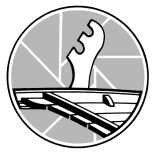 Centar vizualnih umjetnosti „Batana“ RovinjCentro arti visive „Batana“ Rovigno